CURRICULUM VITAECareer OBJECTIVE:              To obtain a Perfusionist position in reputable medical facility with an opportunity to continue developing and enhancing my skills and knowledge in the medical field.EDUCATIONAL QUALIFICATION:Bachelor of Science in Cardio Pulmonary Perfusion Technology, Madras Medical Mission College Of Health Sciences, Tamilnadu Dr.MGR Medical University, Chennai. (2010-2013)Bachelor of Science in Physics, Providence Womens College Calicut. Calicut University,(2006-2009)Higher Secondary, Catholicate Higher Secondary School Pothukal, Kerala  (2004-2006).SSLC, Catholicate Higher Secondary School, Pothukal, Kerala (2004).TECHNICAL SKILLS AND MODE OF WORK:Assemble and operate extracorporeal circulation equipment, and other heart sustaining devices to temporarily take over cardiopulmonary functions during open heart surgery.Operates heart-lung machine to regulate blood circulation and composition, to administer drugs and anaesthetic agents, and to control body temperature during surgery or respiratory failure of patient. Monitors and observes operation of heart-lung machine and patient’s physiologic variables such as blood temperature, blood composition, and flow rate, and adjusts equipment to maintain normal body functions.CLINICAL EXPERIENCE:Independently did more than 100cases (adult and pediatric inclusive) Experienced in all types of adult and Pediatric Cardiac procedures required CPBAttended six Heart Transplant casesAortic surgeries like Bental, Arch Repair, Thoracic and Descending Aortic RepairSpecial cases like ECMOHandling Intra-Aortic Balloon PumpHandling Cell SaverTECHNICAL PROFICIENCY:MS Office, MS excel, Microsoft word PowerPoint, Internet ApplicationsPARTICIPATION IN SEMINARS AND CONFERENCES:14th Annual conference of Pediatric Cardiac Society of India , ChennaiConference of Arrhythmia Heart Failure Academy , ChennaiSeminar on Cardio Pulmonary Monitoring , Chennai.Silver Jubilee Cardiac Workshop 2012, ICVD-MMM, Chennai.PROFESSIONAL EXPERIENCE:Worked as a Perfusionist in Lisie Hospital Ernakulam from November 2014 to March 2016.Worked as a Perfusionist trainee in Madras Medical Mission Hospital from March 2014 to October 2014.Personal Details:Date of Birth	            : 07 July 1988Nationality		:Indian
Gender		:FemaleMarital Status	: MarriedReligion                    : Christian (Latin Catholic)Languages Know      : English, Malayalam, and Tamil.First Name of Application CV No : 1655934Whatsapp Mobile: +971504753686 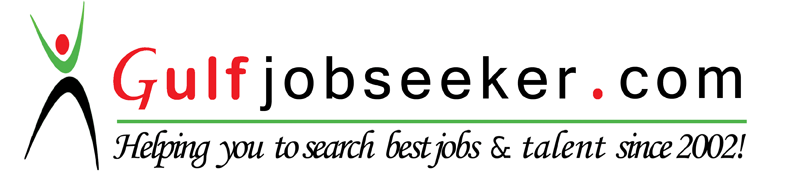 